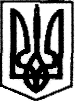 НАКАЗ ДИРЕКТОРА КОМУНАЛЬНОГО ЗАКЛАДУ«МИХАЙЛІВСЬКЕ НАВЧАЛЬНО-ВИХОВНЕ ОБ’ЄДНАННЯ»ОЛЕКСАНДРІВСЬКОЇ РАЙОННОЇ РАДИКІРОВОГРАДСЬКОЇ ОБЛАСТІВід «_08_» ___червня___ 2018 року                                         № _82_с. МихайлівкаПро випуск із закладу учнів 9-х класів, видачу свідоцтвВідповідно до ст. 34 Закону України «Про загальну середню освіту», Положення про державну підсумкову атестацію учнів (вихованців) у системі загальної середньої освіти, затвердженого наказом МОН України № 1547 від 30.12.14 р., порядку переведення учнів (вихованців) загальноосвітнього навчального закладу до наступного класу затвердженого наказом Міністерства освіти і науки України №762 від 14.07.2015 року, результатів ДПА (протоколи) з трьох предметів у 9-х класах та на виконання рішення педагогічної ради закладу від 08.06.2018 (протокол № 9):НАКАЗУЮ:Випустити з комунального закладу «Михайлівське навчально-виховне об’єднання» таких учнів 9-х класів та видати їм свідоцтва про базову загальну середню освіту звичайного зразка:Алєксєєнко Денис ОлександровичБажан Дмитро СергійовичБарановський Микола ВолодимировичБогун Діана ВадимівнаГолик Анастасія ПавлівнаГолинська Катерина ВасилівнаГуменюк Вероніка ЛеонідівнаЄвмененко Анастасія ВолодимирівнаЗайцева Анастасія СергіївнаІванов Сергій СергійовичКомарь Віталій ОлександровичКоротких Яна ІванівнаКріпка Вероніка МиколаївнаМикитенко Євгеній МиколайовичНазаренко Єлизавета МиколаївнаОлексієнко Артем СергійовичСлободян Ангеліна ІванівнаТруханенко Ігор МиколайовичТютюник Катерина ЮріївнаФедорченко Костянтин ЮрійовичФедорченко Спартак РомановичЧерненко Денис ВіталійовичЩасливий Богдан СергійовичАвдійчук Анастасія ІванівнаБакунець Анастасія МиколаївнаЗінченко Олена СергіївнаЗубков Ярослав ВікторовичКоротков Євген АндрійовичЛокотош Олена ЮріївнаМацола Василь Васильович Таразєвіч Артем ОлександровичТарасенко Анатолій ВолодимировичАвраменко Данило ІвановичДемченко Ірина РусланівнаДітковська Єлизавета ОлександрівнаЗадворний Олександр МиколайовичПрихідько Владислав МиколайовичПшіник Валерій ВалерійовичФедотова Ірина АндріївнаДиректор НВО                                                         С.М. Бірець